Lampiran Output DataUser2022-07-15#Script and output data of stock price determinant analysis

#handling missing data
any(is.na(stock_price))## [1] TRUEsum(is.na(stock_price))## [1] 204colSums(is.na(stock_price))##                no            sector sub_industry_code      sub_industry 
##                 0                 0                 0                 0 
##              code        stock_name       harga_saham       Assets_bIDR 
##                 0                 0                 0                 0 
##  Liabilities_bIDR       Equity_bIDR           EPS_IDR               PER 
##                 0                 0                 1                 8 
##               DER               ROA               ROE               NPM 
##                 5                82                82                26stock_price_clean <- na.omit(stock_price)
any(is.na(stock_price_clean))## [1] FALSEhead(stock_price_clean)## # A tibble: 6 × 16
##      no sector        sub_industry_co… sub_industry code  stock_name harga_saham
##   <dbl> <chr>         <chr>            <chr>        <chr> <chr>            <dbl>
## 1     1 Consumer Non… D232             Plantations… AALI  Astra Agr…        9500
## 2     3 Financials    G412             General Ins… ABDA  Asuransi …        5850
## 3     4 Industrials   C311             Multi-secto… ABMM  ABM Inves…        1420
## 4     5 Consumer Cyc… E743             Home Improv… ACES  Ace Hardw…        1280
## 5     6 Infrastructu… J211             Heavy Const… ACST  PT Acset …         210
## 6     7 Consumer Non… D212             Soft Drinks  ADES  Akasha Wi…        3290
## # … with 9 more variables: Assets_bIDR <dbl>, Liabilities_bIDR <dbl>,
## #   Equity_bIDR <dbl>, EPS_IDR <dbl>, PER <dbl>, DER <dbl>, ROA <dbl>,
## #   ROE <dbl>, NPM <dbl>#sample distribution by sector
sector_count <- table(stock_price_clean$sector)
sector_count## 
##           Basic Materials        Consumer Cyclicals    Consumer Non-Cyclicals 
##                        81                       108                        88 
##                    Energy                Financials                Healthcare 
##                        56                        71                        21 
##               Industrials           Infrastructures  Properties & Real Estate 
##                        49                        44                        63 
##                Technology Transportation & Logistic 
##                        27                        22ggplot(data = stock_price_clean) +  geom_bar(mapping = aes(x = sector, fill = sector)) + labs(title= "Jumlah observasi menurut sektor", x= "Sektor", y="Jumlah Observasi")+theme(text=element_text(size=8),axis.text.x = element_text(angle=45, hjust=1))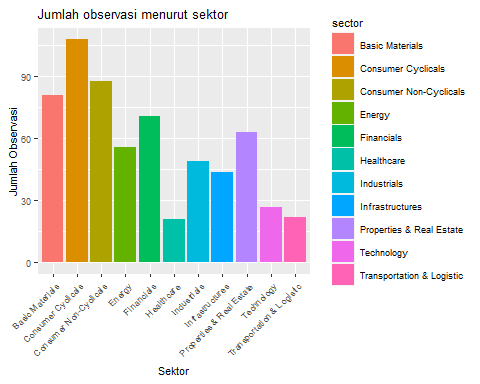 sector_percent <-sector_count / length(stock_price_clean$sector)
sector_percent## 
##           Basic Materials        Consumer Cyclicals    Consumer Non-Cyclicals 
##                0.12857143                0.17142857                0.13968254 
##                    Energy                Financials                Healthcare 
##                0.08888889                0.11269841                0.03333333 
##               Industrials           Infrastructures  Properties & Real Estate 
##                0.07777778                0.06984127                0.10000000 
##                Technology Transportation & Logistic 
##                0.04285714                0.03492063#summary statistic
summary(reg_data)##   harga_saham         EPS_IDR              PER                 DER         
##  Min.   :   36.0   Min.   :    0.12   Min.   :    0.540   Min.   :  0.010  
##  1st Qu.:  182.2   1st Qu.:    8.17   1st Qu.:    8.835   1st Qu.:  0.360  
##  Median :  489.0   Median :   28.78   Median :   19.245   Median :  0.815  
##  Mean   : 1805.7   Mean   :  184.17   Mean   :  156.078   Mean   :  2.068  
##  3rd Qu.: 1492.5   3rd Qu.:   95.32   3rd Qu.:   46.350   3rd Qu.:  1.670  
##  Max.   :49000.0   Max.   :37407.13   Max.   :28119.340   Max.   :142.690  
##       ROA               ROE               NPM           Assets_bIDR       
##  Min.   :0.01000   Min.   : 0.0100   Min.   :  0.010   Min.   :     14.7  
##  1st Qu.:0.02000   1st Qu.: 0.0400   1st Qu.:  0.060   1st Qu.:    562.8  
##  Median :0.04000   Median : 0.0900   Median :  0.150   Median :   1991.8  
##  Mean   :0.07192   Mean   : 0.2059   Mean   :  2.314   Mean   :  20939.2  
##  3rd Qu.:0.09000   3rd Qu.: 0.1700   3rd Qu.:  0.360   3rd Qu.:   7570.3  
##  Max.   :1.41000   Max.   :12.8600   Max.   :853.070   Max.   :1637950.2  
##  Liabilities_bIDR     Equity_bIDR           Ln_Liab      
##  Min.   :      0.3   Min.   :     6.37   Min.   :-1.308  
##  1st Qu.:    196.9   1st Qu.:   285.86   1st Qu.: 5.283  
##  Median :    782.5   Median :   998.58   Median : 6.662  
##  Mean   :  14390.8   Mean   :  6197.83   Mean   : 6.657  
##  3rd Qu.:   3585.5   3rd Qu.:  3960.52   3rd Qu.: 8.185  
##  Max.   :1339489.5   Max.   :280282.77   Max.   :14.108#regression
regresion_model1 <- lm(formula = harga_saham ~ EPS_IDR + PER  +  DER  + ROA +  ROE  + NPM + Assets_bIDR + Ln_Liab + Equity_bIDR, data = reg_data)
summary(regresion_model1)## 
## Call:
## lm(formula = harga_saham ~ EPS_IDR + PER + DER + ROA + ROE + 
##     NPM + Assets_bIDR + Ln_Liab + Equity_bIDR, data = reg_data)
## 
## Residuals:
##    Min     1Q Median     3Q    Max 
## -10210  -1279   -728     59  44371 
## 
## Coefficients:
##               Estimate Std. Error t value Pr(>|t|)    
## (Intercept) -7.010e+02  5.176e+02  -1.354 0.176130    
## EPS_IDR      1.010e+00  9.874e-02  10.232  < 2e-16 ***
## PER          4.823e-02  1.113e-01   0.433 0.664914    
## DER         -2.371e+01  3.687e+01  -0.643 0.520359    
## ROA          3.623e+03  1.759e+03   2.060 0.039816 *  
## ROE         -7.030e+00  4.422e+02  -0.016 0.987322    
## NPM         -3.320e-01  4.387e+00  -0.076 0.939694    
## Assets_bIDR -8.635e-03  2.892e-03  -2.986 0.002938 ** 
## Ln_Liab      2.811e+02  7.434e+01   3.782 0.000171 ***
## Equity_bIDR  6.664e-02  1.629e-02   4.092 4.84e-05 ***
## ---
## Signif. codes:  0 '***' 0.001 '**' 0.01 '*' 0.05 '.' 0.1 ' ' 1
## 
## Residual standard error: 3759 on 620 degrees of freedom
## Multiple R-squared:  0.2262, Adjusted R-squared:  0.215 
## F-statistic: 20.14 on 9 and 620 DF,  p-value: < 2.2e-16regresion_model2 <- lm(formula = harga_saham ~ EPS_IDR + PER  +  DER  + ROA +  ROE  + NPM , data = reg_data)
summary(regresion_model2)## 
## Call:
## lm(formula = harga_saham ~ EPS_IDR + PER + DER + ROA + ROE + 
##     NPM, data = reg_data)
## 
## Residuals:
##    Min     1Q Median     3Q    Max 
## -12417  -1395  -1130   -271  46300 
## 
## Coefficients:
##               Estimate Std. Error t value Pr(>|t|)    
## (Intercept)  1.461e+03  2.028e+02   7.203  1.7e-12 ***
## EPS_IDR      1.062e+00  1.027e-01  10.338  < 2e-16 ***
## PER         -3.311e-03  1.157e-01  -0.029    0.977    
## DER         -6.013e+00  3.773e+01  -0.159    0.873    
## ROA          2.816e+03  1.828e+03   1.541    0.124    
## ROE         -1.611e+02  4.577e+02  -0.352    0.725    
## NPM         -3.180e+00  4.524e+00  -0.703    0.482    
## ---
## Signif. codes:  0 '***' 0.001 '**' 0.01 '*' 0.05 '.' 0.1 ' ' 1
## 
## Residual standard error: 3921 on 623 degrees of freedom
## Multiple R-squared:  0.1542, Adjusted R-squared:  0.1461 
## F-statistic: 18.93 on 6 and 623 DF,  p-value: < 2.2e-16#classic asumption
#Normalitas
ks.test(regresion_model1$residuals, ecdf(regresion_model1$residuals))## 
##  Asymptotic one-sample Kolmogorov-Smirnov test
## 
## data:  regresion_model1$residuals
## D = 0.0015873, p-value = 1
## alternative hypothesis: two-sidedks.test(regresion_model2$residuals, ecdf(regresion_model2$residuals))## 
##  Asymptotic one-sample Kolmogorov-Smirnov test
## 
## data:  regresion_model2$residuals
## D = 0.0015873, p-value = 1
## alternative hypothesis: two-sided#Multikolinieritas
ols_vif_tol(regresion_model1)##     Variables Tolerance      VIF
## 1     EPS_IDR 0.9907492 1.009337
## 2         PER 0.9912957 1.008781
## 3         DER 0.2572945 3.886597
## 4         ROA 0.7300526 1.369764
## 5         ROE 0.2429449 4.116159
## 6         NPM 0.9711008 1.029759
## 7 Assets_bIDR 0.2070973 4.828648
## 8     Ln_Liab 0.7079079 1.412613
## 9 Equity_bIDR 0.1887976 5.296677ols_vif_tol(regresion_model2)##   Variables Tolerance      VIF
## 1   EPS_IDR 0.9956605 1.004358
## 2       PER 0.9974540 1.002552
## 3       DER 0.2672780 3.741423
## 4       ROA 0.7355348 1.359555
## 5       ROE 0.2466976 4.053545
## 6       NPM 0.9932974 1.006748#Heteroskedastisitas
bptest(regresion_model1)## 
##  studentized Breusch-Pagan test
## 
## data:  regresion_model1
## BP = 14.836, df = 9, p-value = 0.09553bptest(regresion_model2)## 
##  studentized Breusch-Pagan test
## 
## data:  regresion_model2
## BP = 8.4636, df = 6, p-value = 0.2061#regression in outlier treatment
#identifying outliers
ggplot(data = reg_data, mapping=aes(x=EPS_IDR, y=harga_saham))+geom_point(position = "jitter")+ geom_smooth()## `geom_smooth()` using method = 'loess' and formula 'y ~ x'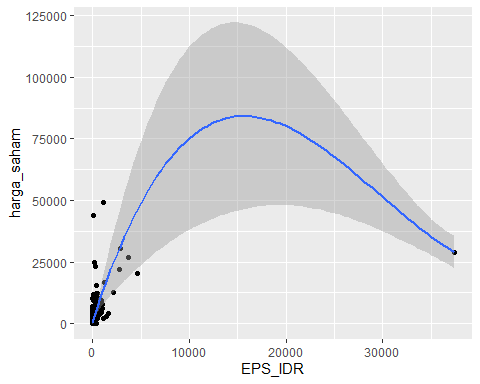 ggplot(data = reg_data, mapping=aes(x=PER, y=harga_saham))+geom_point(position = "jitter")+ geom_smooth()## `geom_smooth()` using method = 'loess' and formula 'y ~ x'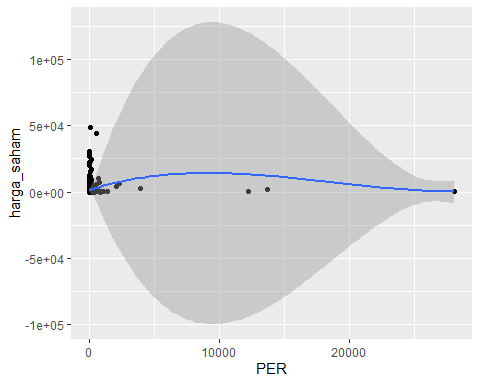 ggplot(data = reg_data, mapping=aes(x=DER, y=harga_saham))+geom_point(position = "jitter")+ geom_smooth()## `geom_smooth()` using method = 'loess' and formula 'y ~ x'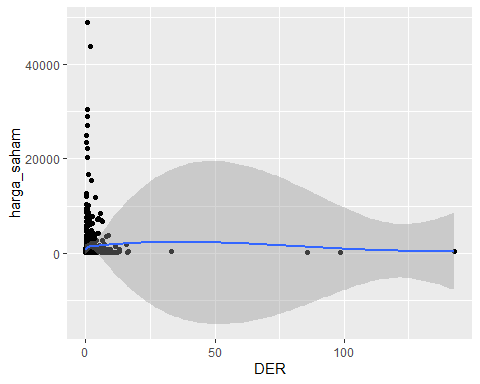 ggplot(data = reg_data, mapping=aes(x=ROA, y=harga_saham))+geom_point(position = "jitter")+ geom_smooth()## `geom_smooth()` using method = 'loess' and formula 'y ~ x'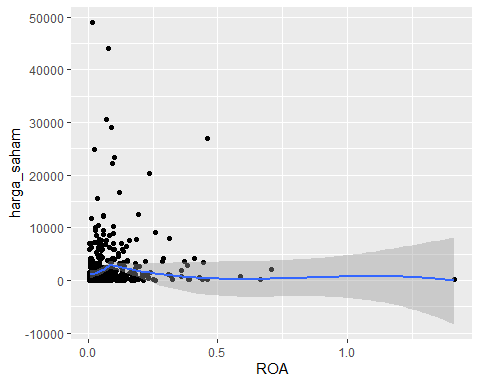 ggplot(data = reg_data, mapping=aes(x=ROE, y=harga_saham))+geom_point(position = "jitter")+ geom_smooth()## `geom_smooth()` using method = 'loess' and formula 'y ~ x'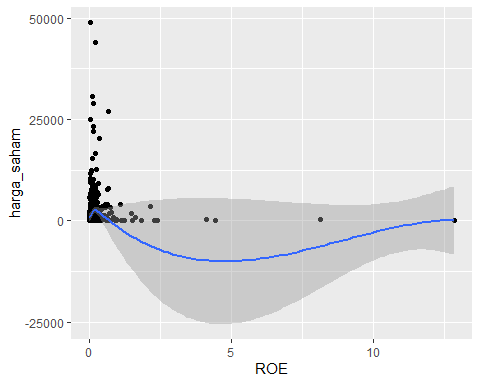 ggplot(data = reg_data, mapping=aes(x=NPM, y=harga_saham))+geom_point(position = "jitter")+ geom_smooth()## `geom_smooth()` using method = 'loess' and formula 'y ~ x'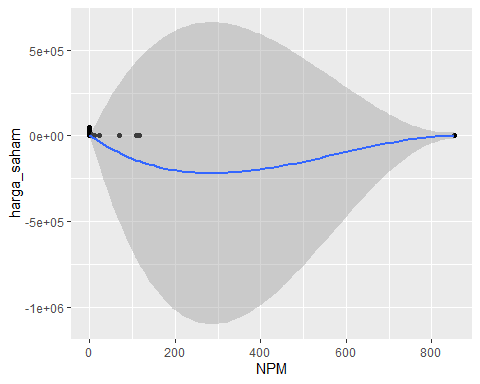 #import data without outlier, outliers have been eliminated
regression_data2 <- mutate(data_nonoutlier, Ln_Liab = Liabilities_bIDR)
str(regression_data2)#regression
regresion_model3 <- lm(formula = harga_saham ~ EPS_IDR + PER  +  DER  + ROA +  ROE  + NPM + Assets_bIDR + Ln_Liab + Equity_bIDR, data = regression_data2)
summary(regresion_model3)## 
## Call:
## lm(formula = harga_saham ~ EPS_IDR + PER + DER + ROA + ROE + 
##     NPM + Assets_bIDR + Ln_Liab + Equity_bIDR, data = regression_data2)
## 
## Residuals:
##    Min     1Q Median     3Q    Max 
## -11376  -1067   -813   -197  44847 
## 
## Coefficients:
##               Estimate Std. Error t value Pr(>|t|)    
## (Intercept)  766.85359  264.28799   2.902  0.00385 ** 
## EPS_IDR        1.03403    0.09975  10.367  < 2e-16 ***
## PER            4.29583    1.40609   3.055  0.00235 ** 
## DER           19.44702   95.05732   0.205  0.83797    
## ROA         4252.82397 2262.91747   1.879  0.06067 .  
## ROE         -389.09371  861.57246  -0.452  0.65171    
## NPM           -2.63472    4.38392  -0.601  0.54807    
## Assets_bIDR    0.02189    0.02763   0.792  0.42861    
## Ln_Liab       -0.03417    0.02950  -1.158  0.24718    
## Equity_bIDR    0.06164    0.02854   2.159  0.03121 *  
## ---
## Signif. codes:  0 '***' 0.001 '**' 0.01 '*' 0.05 '.' 0.1 ' ' 1
## 
## Residual standard error: 3797 on 608 degrees of freedom
## Multiple R-squared:  0.2225, Adjusted R-squared:  0.211 
## F-statistic: 19.33 on 9 and 608 DF,  p-value: < 2.2e-16regresion_model4 <- lm(formula = harga_saham ~ EPS_IDR + PER  +  DER  + ROA +  ROE  + NPM , data = regression_data2)
summary(regresion_model4)## 
## Call:
## lm(formula = harga_saham ~ EPS_IDR + PER + DER + ROA + ROE + 
##     NPM, data = regression_data2)
## 
## Residuals:
##    Min     1Q Median     3Q    Max 
## -12574  -1310  -1051   -325  46400 
## 
## Coefficients:
##              Estimate Std. Error t value Pr(>|t|)    
## (Intercept) 1235.8232   261.0934   4.733 2.75e-06 ***
## EPS_IDR        1.0707     0.1031  10.386  < 2e-16 ***
## PER            3.4992     1.4502   2.413   0.0161 *  
## DER           -8.9257    92.4713  -0.097   0.9231    
## ROA         3948.1602  2329.5401   1.695   0.0906 .  
## ROE         -470.7790   876.5195  -0.537   0.5914    
## NPM           -3.0947     4.5370  -0.682   0.4954    
## ---
## Signif. codes:  0 '***' 0.001 '**' 0.01 '*' 0.05 '.' 0.1 ' ' 1
## 
## Residual standard error: 3930 on 611 degrees of freedom
## Multiple R-squared:  0.163,  Adjusted R-squared:  0.1547 
## F-statistic: 19.82 on 6 and 611 DF,  p-value: < 2.2e-16#classic asumption
#Normalitas
ks.test(regresion_model3$residuals, ecdf(regresion_model3$residuals))## 
##  Asymptotic one-sample Kolmogorov-Smirnov test
## 
## data:  regresion_model3$residuals
## D = 0.0016181, p-value = 1
## alternative hypothesis: two-sidedks.test(regresion_model4$residuals, ecdf(regresion_model4$residuals))## 
##  Asymptotic one-sample Kolmogorov-Smirnov test
## 
## data:  regresion_model4$residuals
## D = 0.0016181, p-value = 1
## alternative hypothesis: two-sided#Multikolinieritas
ols_vif_tol(regresion_model3)##     Variables   Tolerance        VIF
## 1     EPS_IDR 0.990759885   1.009326
## 2         PER 0.957916864   1.043932
## 3         DER 0.519311695   1.925626
## 4         ROA 0.453474296   2.205197
## 5         ROE 0.361097958   2.769332
## 6         NPM 0.992067452   1.007996
## 7 Assets_bIDR 0.002315297 431.910074
## 8     Ln_Liab 0.003141853 318.283516
## 9 Equity_bIDR 0.062771561  15.930781ols_vif_tol(regresion_model4)##   Variables Tolerance      VIF
## 1   EPS_IDR 0.9937327 1.006307
## 2       PER 0.9647413 1.036547
## 3       DER 0.5878970 1.700978
## 4       ROA 0.4584225 2.181394
## 5       ROE 0.3737677 2.675459
## 6       NPM 0.9923039 1.007756#Heteroskedastisitas
bptest(regresion_model3)## 
##  studentized Breusch-Pagan test
## 
## data:  regresion_model3
## BP = 23.507, df = 9, p-value = 0.005154bptest(regresion_model4)## 
##  studentized Breusch-Pagan test
## 
## data:  regresion_model4
## BP = 14.134, df = 6, p-value = 0.02817##### terima kasih #####